Stagione Sportiva 2023/2024Comunicato Ufficiale N° 58 (Coppe) del 09/10/2023SOMMARIOSOMMARIO	1COMUNICAZIONI DELLA F.I.G.C.	1COMUNICAZIONI DELLA L.N.D.	1COMUNICAZIONI DEL COMITATO REGIONALE	1Modifiche al programma gare del 11/10/2023	1Modifiche al programma gare del 18/10/2023	1COMUNICAZIONI DELLA F.I.G.C.COMUNICAZIONI DELLA L.N.D.COMUNICAZIONI DEL COMITATO REGIONALEModifiche al programma gare del 11/10/2023COPPA MARCHE PRIMA CATEGORIALa gara CAMERINO CALCIO/FOLGORE CASTELRAIMONDO inizia ore 20,00, campo Loc. Le Calvie di Camerino.Visti gli accordi societari la gara CUPRENSE 1933/OFFIDA A.S.D. viene disputata sul campo sportivo “Tommolini” di Martinsicuro con inizio ore 20,30. Modifiche al programma gare del 18/10/2023COPPA ITALIA PROMOZIONELa gara APPIGNANESE/MATELICA CALCIO 1921 ASD inizia ore 19,30.Visti gli accordi societari la gara ELPIDIENSE CASCINARE/ATL. CALCIO P.S. ELPIDIO viene disputata sul campo sportivo “Don Silvestro Contigiani” di Civitanova Marche con inizio ore 20,30. Causa indisponibilità campo la gara SANGIORGESE M.RUBBIANESE/ATLETICO CENTOBUCHI viene disputata sul campo sportivo “A. Mariotti” di Monterubbiano.PROGRAMMA GARECOPPA MARCHE PRIMA CATEGORIAGIRONE A - 3 GiornataGIRONE B - 3 GiornataPubblicato in Ancona ed affisso all’albo del Comitato Regionale Marche il 09/10/2023.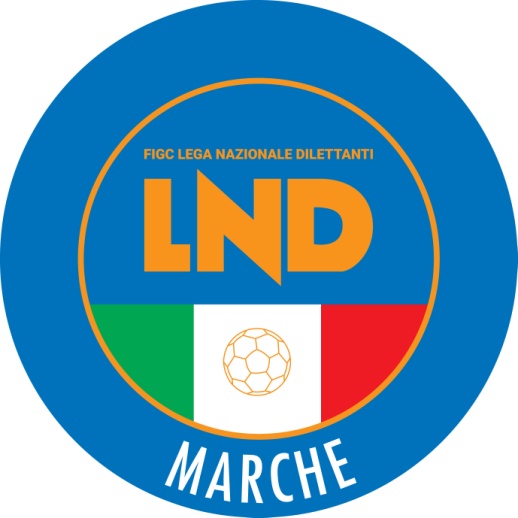 Federazione Italiana Giuoco CalcioLega Nazionale DilettantiCOMITATO REGIONALE MARCHEVia Schiavoni, snc - 60131 ANCONACENTRALINO: 071 285601 - FAX: 071 28560403sito internet: www.figcmarche.it                         e-mail: crlnd.marche01@figc.itpec: marche@pec.figcmarche.itSquadra 1Squadra 2A/RData/OraImpiantoLocalita' ImpiantoIndirizzo ImpiantoATHLETICO TAVULLIASENIGALLIA CALCIOA11/10/2023 15:30495 COMUNALETAVULLIAVIA DEL PIANOCASTELBELLINO CALCIOSTAFFOLOA11/10/2023 20:3022 COMUNALE "IVANO CERCACI"CASTELBELLINOVIA GOBETTI 13FALCO ACQUALAGNAPEGLIOA11/10/2023 20:007134 COMUNALE SINTETICOACQUALAGNAVIA GAMBAFALCONARESE 1919BORGHETTOA11/10/2023 15:3039 STADIO "ROCCHEGGIANI"FALCONARA MARITTIMAVIA STADIOMONTECASSIANO CALCIOCINGOLANA SAN FRANCESCOA11/10/2023 20:30295 COMUNALE "T.SERI" COLLEVARIOMACERATAVIA GIOVANNI VERGAMONTEMARCIANOPIETRALACROCE 73A11/10/2023 20:306065 CAMPO FEDERALE "G.PAOLINELLI"ANCONAVIA SCHIAVONI - BARACCCOLAPASSATEMPESELABOR 1950A11/10/2023 15:3072 COMUNALE PASSATEMPOOSIMOVIA CASETTEREAL ALTOFOGLIAPOL. LUNANOA11/10/2023 15:30386 COMUNALEBELFORTE ALL'ISAUROVIA TOSCANASquadra 1Squadra 2A/RData/OraImpiantoLocalita' ImpiantoIndirizzo ImpiantoAZZURRA SBTGROTTAMMARE C. 1899 ARLA11/10/2023 20:45222 "CIARROCCHI" PORTO D'ASCOLISAN BENEDETTO DEL TRONTOVIA STURZOCAMERINO CALCIOFOLGORE CASTELRAIMONDOA11/10/2023 20:00267 COMUNALE "LE CALVIE"CAMERINOLOC. LE CALVIECUPRENSE 1933OFFIDA A.S.D.A11/10/2023 20:307097 COMUNALE "TOMMOLINI"MARTINSICUROVIA DELLO SPORTMONTOTTONEFUTURA 96A11/10/2023 20:30156 COMUNALE"POSTACCHINI"CAPODARCOFERMOCONTRADA CASTAGNAPORTORECANATI A.S.D.REAL ELPIDIENSE CALCIOA11/10/2023 20:307037 "L.PANETTI" - SUPPL. "MONALDI"PORTO RECANATISANTA MARIA IN POTENZASETTEMPEDA A.S.D.CALDAROLA G.N.C.A11/10/2023 20:30341 "GUALTIERO SOVERCHIA"SAN SEVERINO MARCHEVIALE MAZZINIVIGOR MONTECOSARO CALCIOURBIS SALVIA A.S.D.A11/10/2023 20:30332 "FERRUCCIO ORSELLI"POTENZA PICENAVIA DELLO SPORT  Il Segretario(Angelo Castellana)Il Presidente(Ivo Panichi)